О внесении изменений в постановление администрации муниципального образования Соль-Илецкий городской округ от 07.06.2018 № 1272-п «Об утверждении плана развития регулярных перевозок на муниципальных маршрутах автомобильным транспортом на территории Соль-Илецкого городского округа»	В соответствии со статьей 16 Федерального закона от 06.10.2003 № 131-ФЗ «Об общих принципах организации местного самоуправления в Российской Федерации», Федеральным законом от 13.07.2015 № 220-ФЗ «Об организации регулярных перевозок пассажиров и багажа автомобильным транспортом и городским наземным электрическим транспортом в Российской Федерации и о внесении изменений в отдельные законодательные акты Российской Федерации», решением Соль-Илецкого районного суда Оренбургской области от 18 мая 2022 года № 2а-707/2022, регистрацией «Автостанции» г. Соль-Илецк, ул. Вокзальная, д.83/4 в реестре остановочных пунктов от 27.10.2022 № 56073, постановляю:	1. Внести в постановление администрации муниципального образования Соль-Илецкий городской округ от 07.06.2018 № 1272-п «Об утверждении плана развития регулярных перевозок на муниципальных маршрутах автомобильным транспортом на территории Соль-Илецкого городского округа» следующие изменения:	1.1. Приложение № 2 к постановлению администрации муниципального образования Соль-Илецкий городской округ от 07.06.2018 № 1272-п «Об утверждении плана развития регулярных перевозок на муниципальных маршрутах автомобильным транспортом на территории Соль-Илецкого городского округа», изложить в новой редакции согласно приложению к настоящему постановлению.	2. Контроль за исполнением настоящего постановления возложить на первого заместителя главы администрации городского округа – заместителя главы администрации городского округа по строительству, транспорту, благоустройству и ЖКХ В. Н. Полосухина.	3. Постановление вступает в силу после его официального опубликования.Глава муниципального образованияСоль-Илецкий городской округ                                                 В.И. ДубровинРазослано: организационный отдел, прокуратура района, отдел по строительству, транспорту, ЖКХ, дорожному хозяйству, газификации и связи.Приложениек постановлению администрациимуниципального образованияСоль-Илецкий городской округот 02.10.2023 № 2061-пПриложение № 2к постановлению администрациимуниципального образованияСоль-Илецкий городской округот 07.06.2018 № 1272-пПлан развития регулярных перевозокна муниципальных маршрутах автомобильным транспортомна территории Соль-Илецкого городского округана 2023 – 2028 годыРаздел 1. «Виды регулярных перевозок по муниципальным маршрутам»Раздел II. «План изменения муниципальных маршрутов»Мероприятия, предусмотренные планом развития направлены на оптимизацию системы регулярных перевозок пассажиров и багажа автомобильным транспортом по муниципальным маршрутам Соль-Илецкого городского округа с целью улучшения качества обслуживания населения, формирования оптимальной маршрутной сети общественного транспорта, а также создания приоритетных условий для движения общественного транспорта, в рамках научно-исследовательских работ:  «Исследование  транспортной подвижности населения в городе Соль-Илецке; «Разработка маршрутной транспортной сети города Соль-Илецка. «Раздел III. «План-график заключения муниципальных контрактов о выполнении работ, связанных с осуществлением регулярных перевозок по регулируемым тарифам и выдачи свидетельств об осуществлении перевозок по муниципальным маршрутам»Раздел IV. «План проведения иных мероприятий, направленных на обеспечение транспортного обслуживания населения»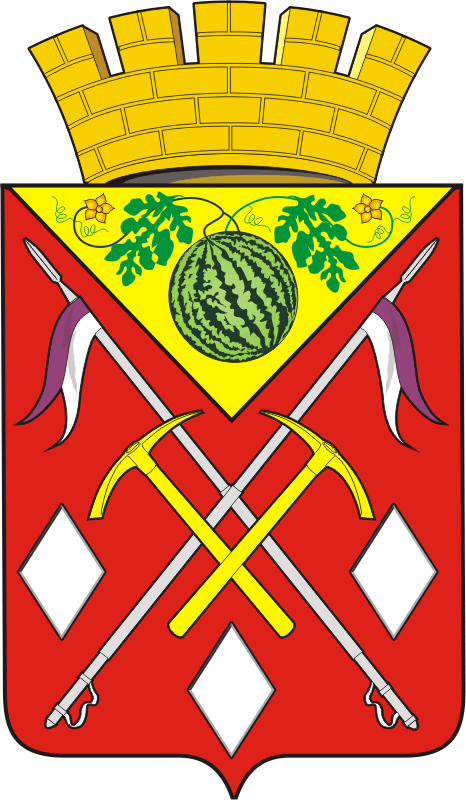 АДМИНИСТРАЦИЯМУНИЦИПАЛЬНОГООБРАЗОВАНИЯСОЛЬ-ИЛЕЦКИЙГОРОДСКОЙ ОКРУГОРЕНБУРГСКОЙ ОБЛАСТИПОСТАНОВЛЕНИЕ02.10.2023 № 2061-п№ п/пНомер и наименование муниципального маршрутаФактический вид регулярных перевозок на муниципальном маршрутеПланируемый вид регулярных перевозок на муниципальном маршрутеДата изменения вида регулярных перевозок1.№ 1 (1)  «Ул.Ивановская-ЖД.Вокзал-ул. Ивановская»по нерегулируемым тарифам--2.№ 1 (2)  «Ул.Ивановская-ЖД.Вокзал-ул. Ивановская»по нерегулируемым тарифам--3.№ 1 (3)  «Ул.Ивановская-ЖД.Вокзал-ул. Ивановская»по нерегулируемым тарифам--4.№ 1 (4)  «Ул.Ивановская-ЖД.Вокзал-ул. Ивановская»по нерегулируемым тарифам--5.№ 1 (5)  «Ул.Ивановская-ЖД.Вокзал-ул. Ивановская»по нерегулируемым тарифам--6.№ 2 (1) «Новый элеватор-ЖД. Вокзал-Почта-Рынок-Новый элеватор»по нерегулируемым тарифам--7.№ 2 (2) «Новый элеватор-ЖД. Вокзал-Почта-Рынок-Новый элеватор»по нерегулируемым тарифам--8.№ 4 (1) «Зел. Клин, Рынок, Зел. Клин»по нерегулируемым тарифам--9.№ 4 (2) «Зел. Клин, Рынок, Зел. Клин»по нерегулируемым тарифам--10.№ 4 (3) «Зел. Клин, Рынок, Зел. Клин»по нерегулируемым тарифам--11.№ 4 (4) «Зел. Клин, Рынок, Зел. Клин»по нерегулируемым тарифам--12.№ 4 (5) «Зел. Клин, Рынок, Зел. Клин»по нерегулируемым тарифам--13.№ 6 (1) «Пчельник – Сосновая»по регулируемым тарифам--14.№ 7 (1) «Зеленый Клин-Рынок-ЖД. Вокзал-Зеленый Клин»по нерегулируемым тарифам--15.№ 7 (3) «Зеленый Клин-Рынок-ЖД. Вокзал-Зеленый Клин»по нерегулируемым тарифам--16.№ 751 «Соль-Илецк-Троицк»по нерегулируемым тарифам--17.№ 746 «Соль-Илецк-Чашкан-Казанка»по регулируемым тарифам--18.№ 101 «Соль-Илецк – Первомайское»по нерегулируемым тарифам--19.№ 747 «Соль-Илецк-Линевка»по регулируемым тарифам--20.№ 105 «Соль-Илецк-Кумакское»по регулируемым тарифам--21.№ 107 «Соль-Илецк-Саратовка»по нерегулируемым тарифам--22.№ 103 «Соль-Илецк Боевая Гора-ст. Маячная»по нерегулируемым тарифампо регулируемым тарифам1 квартал 2023 г.23.№ 748 «Соль-Илецк-Михайловка»по нерегулируемым тарифам--24.№ 102 «Соль-Илецк-Шахтный»по нерегулируемым тарифам--25.№ 108 «п. Дивнополье-Соль-Илецк»по нерегулируемым тарифам--26.№ 8 Соль-Илецк-п. Дивнопольепо регулируемым тарифам--№ п/пНомер и наименование муниципального маршрутаВид изменения муниципального маршрута (установление, изменение, отмена)Вид изменения муниципального маршрута (установление, изменение, отмена)Содержание измененияДата изменения1.№ 1 (1)  «Ул.Ивановская-ЖД.Вокзал-ул. Ивановская»№ 1 (1)  «Ул.Ивановская-ЖД.Вокзал-ул. Ивановская»изменениеИзменение схемы движения маршрута3-4 квартал 2026 г.2.№ 1 (2)  «Ул.Ивановская-ЖД.Вокзал-ул. Ивановская»№ 1 (2)  «Ул.Ивановская-ЖД.Вокзал-ул. Ивановская»изменениеИзменение схемы движения маршрута3-4 квартал 2026 г3.№ 1 (3)  «Ул.Ивановская-ЖД.Вокзал-ул. Ивановская»№ 1 (3)  «Ул.Ивановская-ЖД.Вокзал-ул. Ивановская»изменениеИзменение схемы движения маршрута3-4 квартал 2026 г4.№ 1 (4)  «Ул.Ивановская-ЖД.Вокзал-ул. Ивановская»№ 1 (4)  «Ул.Ивановская-ЖД.Вокзал-ул. Ивановская»изменениеИзменение схемы движения маршрута3-4 квартал 2026 г5.№ 1 (5)  «Ул.Ивановская-ЖД.Вокзал-ул. Ивановская»№ 1 (5)  «Ул.Ивановская-ЖД.Вокзал-ул. Ивановская»изменениеИзменение схемы движения маршрута3-4 квартал 2026 г6.№ 2 (1) «Новый элеватор-ЖД. Вокзал-Почта-Рынок-Новый элеватор»№ 2 (1) «Новый элеватор-ЖД. Вокзал-Почта-Рынок-Новый элеватор»изменениеИзменение схемы движения маршрута3-4 квартал 2026 г7.№ 2 (2) «Новый элеватор-ЖД. Вокзал-Почта-Рынок-Новый элеватор»№ 2 (2) «Новый элеватор-ЖД. Вокзал-Почта-Рынок-Новый элеватор»изменениеИзменение схемы движения маршрута3-4 квартал 2026 г8.№ 4 (1) «Зел. Клин, Рынок, Зел. Клин»№ 4 (1) «Зел. Клин, Рынок, Зел. Клин»изменениеИзменение схемы движения маршрута3-4 квартал 2026 г9.№ 4 (2) «Зел. Клин, Рынок, Зел. Клин»№ 4 (2) «Зел. Клин, Рынок, Зел. Клин»изменениеИзменение схемы движения маршрута3-4 квартал 2026 г10.№ 4 (3) «Зел. Клин, Рынок, Зел. Клин»№ 4 (3) «Зел. Клин, Рынок, Зел. Клин»изменениеИзменение схемы движения маршрута3-4 квартал 2026 г11.№ 4 (4) «Зел. Клин, Рынок, Зел. Клин»№ 4 (4) «Зел. Клин, Рынок, Зел. Клин»изменениеИзменение схемы движения маршрута3-4 квартал 2026 г12.№ 4 (5) «Зел. Клин, Рынок, Зел. Клин»№ 4 (5) «Зел. Клин, Рынок, Зел. Клин»изменениеИзменение схемы движения маршрута3-4 квартал 2026 г13.№ 6 (1) «Пчельник № 6 (1) «Пчельник изменениеИзменение схемы движения маршрута3-4 квартал 2026 г14.№ 7 (1) «Зеленый Клин-Рынок-ЖД. Вокзал-Зеленый Клин»№ 7 (1) «Зеленый Клин-Рынок-ЖД. Вокзал-Зеленый Клин»изменениеИзменение схемы движения маршрута3-4 квартал 2026 г15.№ 7 (3) «Зеленый Клин-Рынок-ЖД. Вокзал-Зеленый Клин»№ 7 (3) «Зеленый Клин-Рынок-ЖД. Вокзал-Зеленый Клин»изменениеИзменение схемы движения маршрута3-4 квартал 2026 г16.№ 748 «Соль-Илецк-Михайловка»№ 748 «Соль-Илецк-Михайловка»изменениеНачальный остановочный пункт Автостанция г. Соль-Илецк, ул. Вокзальная, д. 83/42 квартал 2027 г17.№ 102 «Соль-Илецк-Шахтный»№ 102 «Соль-Илецк-Шахтный»изменениеНачальный остановочный пункт Автостанция г. Соль-Илецк, ул. Вокзальная, д. 83/43 квартал 2027 г18.№ 108 «п. Дивнополье-Соль-Илецк»№ 108 «п. Дивнополье-Соль-Илецк»изменениеНачальный остановочный пункт Автостанция г. Соль-Илецк, ул. Вокзальная, д. 83/43 квартал 2024 г№ п/пНомер и наименование муниципального маршрутаСрок проведения закупки работ (открытого конкурса) в соответствии с Федеральным законом № 44-ФЗДата начала действия муниципального контрактаСрок проведения конкурсной процедуры в соответствии с Федеральным законом № 220-ФЗДата начала действия свидетельства об осуществлении перевозок по муниципальному маршруту1.Муниципальные маршруты Соль-Илецкого городского округав сроки, предусмотренные конкурсной документацией (при наличии утвержденных лимитов бюджетных обязательств)с момента заключения муниципального контракта в соответствии с Федеральным законом № 44-ФЗв сроки, предусмотренные Федеральным законом № 220-ФЗ с момента наступления обстоятельств, предусмотренных Федеральным законом № 220 –ФЗв течение 10 дней со дня подтверждения участником открытого конкурса наличия у него транспортных средств, предусмотренных его заявкой на участие в открытом конкурсе№ п/пНомер и наименование муниципального маршрутаНаименование мероприятияСодержание мероприятияСрок выполнения мероприятия1.Маршрутная сеть Соль-Илецкого городского округаУстановка и обустройство остановочных павильонов в том числе изготовление и установка аншлаговУстановка и обустройство остановочных павильонов на территории Соль-Илецкого городского округа2023-2028гг.